„Auf dem Weg zur klimaneutralen Produktion geht viel mehr als nur die reine Kompensation“ - Let’s Talk Science zeigt technische LösungenFrankfurt am Main, 20. Juli 2023. – Fast scheinen die ambitionierten Klimaziele hinter den ganzen Aufregern rund um das Gebäudeenergiegesetz in Vergessenheit zu geraten. Dabei gilt es doch, nicht nur an einzelnen Schrauben zu drehen, sondern Wirtschaft und Gesellschaft insgesamt auf Klimaneutralität umzustellen. Industrielle Prozesse, die für mehr als ein Viertel der Treibhausgasemissionen direkt oder indirekt verantwortlich sind, bieten hier großes Potenzial. „Und da geht sehr viel mehr, als CO2-Emissionen lediglich durch Aufforstung zu kompensieren“, sagt Prof. Matthias Weigold, Leiter des Instituts für Produktionsmanagement, Technologie und Werkzeugmaschinen (PTW) der TU Darmstadt. „Als Ingenieure müssen uns da bessere Lösungen einfallen“, ist er überzeugt.Weigold ist Referent der Juli-Ausgabe von Let’s Talk Science und möchte Unternehmen dafür sensibilisieren, dass technische Möglichkeiten der entscheidende Schlüssel zum erfolgreichen Kampf gegen den Klimawandel sind. Im Mittelpunkt stehen Minimierung und Substituierung des CO2-Ausstosses. Anhand von bereits realisierten Best-Practice-Beispielen aus dem Maschinenumfeld wird er die technischen Potenziale in der Veranstaltung aufzeigen. Wichtige Voraussetzung für die Minimierung klimaschädlicher Treibhausgase ist Transparenz. Dafür gibt es die CO2-Bilanzierung. „Sie ist der nächste Aufreger, denn die Vorgaben der Europäischen Union zur CSR-Richtlinie scheinen sehr aufwändig und bürokratisch“, sagt Weigold. „Mit Automatisierung und Standardisierung sind die Vorgaben jedoch auch für Mittelständler zu bewältigen“, fügt er ergänzend hinzu. Wie es im Einzelnen gehen könnte, möchte er gerne mit den Teilnehmenden diskutieren und spricht explizit internationale Unternehmen damit an. Wo stehen Sie auf dem Weg zur klimaneutralen Produktion? Melden Sie sich ab sofort an, informieren sich über die Möglichkeiten und diskutieren mit Vertretern anderer Unternehmen über deren Aktivitäten: Let’s Talk Science, 26. Juli 2023, 11:30 bis 12:30 Uhr; Vortrag in Englischmit Prof. Dr.-Ing. Matthias Weigold, Leiter des Instituts für Produktionsmanagement, Technologie und Werkzeug-maschinen (PTW) der TU DarmstadtAnmeldunghttps://attendee.gotowebinar.com/register/991754423275601500FotosBild 1: bild_klimaneutrale_produktion_stock.adobe_teerasan_2023-07-20Bild 2: Prof. Matthias Weigold, Leiter des Instituts für Produktionsmanagement, Technologie und Werkzeug-maschinen (PTW) der TU DarmstadtBisherige Webinare28.06.2023	Geld sparen mit virtueller Inbetriebnahmehttps://emo-hannover.de/event/geld-sparen-mit-virtueller-inbetriebnahme26.04.2023	Hybride Fertigung spart bis zu 50 Prozent Zeit und 80 Prozent Materialhttps://emo-hannover.de/event/hybride-fertigung-spart-bis-zu-50-zeit-und-80-material 29.03.2023	Die Fertigung wird künftig nicht mehr von Menschen geplanthttps://emo-hannover.de/event/fertigung-wird-nicht-mehr-von-menschen-geplant22.02.2023	Innovative Zerspan-Methode senkt Fertigungskosten deutlich https://emo-hannover.de/event/innovative-zerspan-methode-senkt-fertigungskosten 25.01.2023	Kabellose Produktion dank 5G-Mobilfunkstandardhttps://emo-hannover.de/event/kabellose-produktion-dank-5g-mobilfunkstandard 30.11.2022	Klassische Blechumformung wird ökonomischer und ökologischerhttps://emo-hannover.de/event/klassische-blechumformung-oekonomischer-oekologischer  26.10.2022	Produkte neu denken dank dreidimensionaler Elektronikhttps://emo-hannover.de/event/produkte-neu-denken-dank-dreidimensionaler-elektronik 28.09.2022	Leitfaden: KI-Modelle nachhaltig implementierenhttps://emo-hannover.de/event/ki-modelle-nachhaltig-implementieren 31.08.2022	KI endlich in der Breite nutzbar machen
https://emo-hannover.de/event/k%C3%BCnstliche-intelligenz-in-breite-nutzbar-machen 27.07.2022	Wie KMU zu souveränen Datenhaltern werden
https://emo-hannover.de/event/euprogigant-kmu-datenhaltern 29.06.2022	Matrixproduktion – neue Möglichkeiten für die Integration von Technologienhttps://emo-hannover.de/event/matrixproduktion-integration-technologien 25.05.2022	Open Source Werkzeugmaschinen: Der Weg zu Produktionssouveränität und Kreislaufwirtschafthttps://emo-hannover.de/event/open-source-werkzeugmaschinen Alle Vorträge stehen online unter https://emo-hannover.de/lets-talk-sciencezur Verfügung.Diese Presseinformation erhalten Sie auch direkt unter https://emo-hannover.de/press/klimaneutrale-produktionPressefotos stehen in unserer Mediathek zum Download zur Verfügung. https://emo-hannover.de/mediathekGrafiken und Bilder finden Sie im Internet auch online unter www.emo-hannover.de im Bereich Presse. Begleiten Sie die EMO Hannover auch auf unseren Social-Media-Kanälen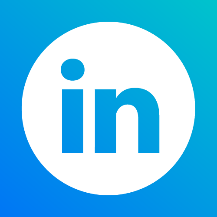 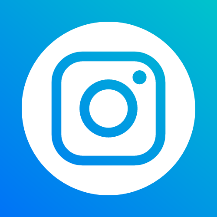 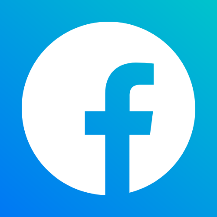 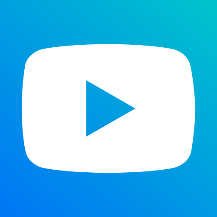 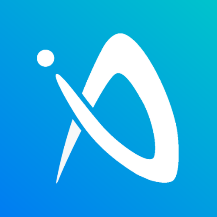 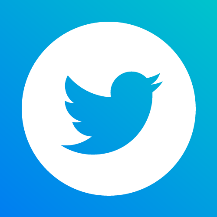 Wenn Sie unsere Presseinformationen nicht mehr erhalten wollen, klicken Sie bitte hier PRESSEINFORMATIONPRESSEINFORMATIONLyoner Straße 1860528 Frankfurt am MainGERMANYTelefon	+49 69 756081-0Telefax	+49 69 756081-11E-Mail	vdw@vdw.deInternet	www.vdw.deLyoner Straße 1860528 Frankfurt am MainGERMANYTelefon	+49 69 756081-0Telefax	+49 69 756081-11E-Mail	vdw@vdw.deInternet	www.vdw.deLyoner Straße 1860528 Frankfurt am MainGERMANYTelefon	+49 69 756081-0Telefax	+49 69 756081-11E-Mail	vdw@vdw.deInternet	www.vdw.deLyoner Straße 1860528 Frankfurt am MainGERMANYTelefon	+49 69 756081-0Telefax	+49 69 756081-11E-Mail	vdw@vdw.deInternet	www.vdw.deLyoner Straße 1860528 Frankfurt am MainGERMANYTelefon	+49 69 756081-0Telefax	+49 69 756081-11E-Mail	vdw@vdw.deInternet	www.vdw.deVonSylke BeckerLyoner Straße 1860528 Frankfurt am MainGERMANYTelefon	+49 69 756081-0Telefax	+49 69 756081-11E-Mail	vdw@vdw.deInternet	www.vdw.deTelefon+49 69 756081-33Lyoner Straße 1860528 Frankfurt am MainGERMANYTelefon	+49 69 756081-0Telefax	+49 69 756081-11E-Mail	vdw@vdw.deInternet	www.vdw.deE-Mails.becker@vdw.deLyoner Straße 1860528 Frankfurt am MainGERMANYTelefon	+49 69 756081-0Telefax	+49 69 756081-11E-Mail	vdw@vdw.deInternet	www.vdw.de